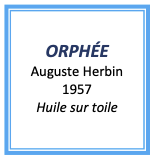 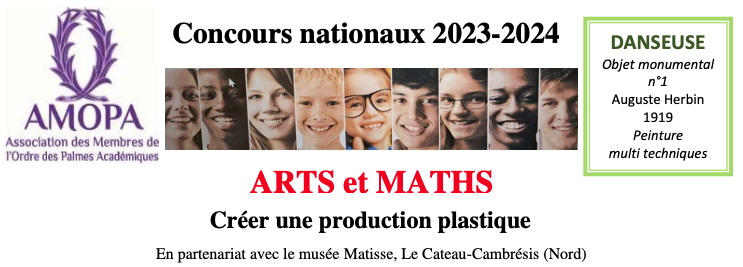 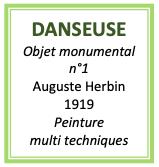 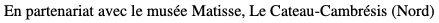 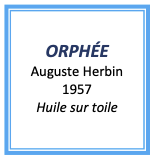 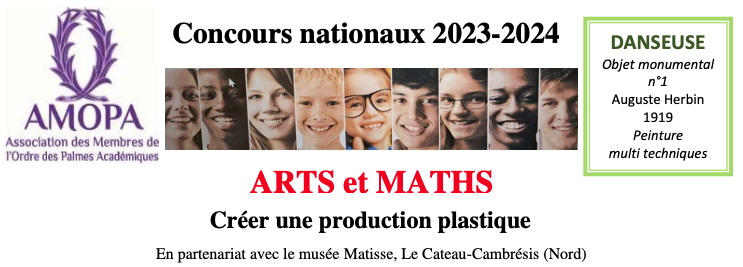 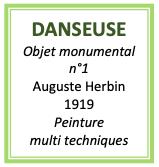 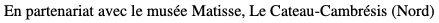 Calendrier des opérations :Retour du formulaire d’inscription pour le samedi 16 décembre 2023 (Cf. Contact).Envoi des productions artistiques des élèves avant le samedi 17 février 2024 (Cf. Contact).Remise des prix le mercredi 5 juin 2024, salle des Séances du Conseil départemental (à confirmer).Contact :AMOPA 21Madame Eveline DELOINCEResponsable du concours “Arts et Maths”7 rue Jean Bertin21230 ARNAY-LE-DUCE-mail : eveline.deloince@orange.frN.B. : Le présent formulaire d’inscription et le règlement du concours sont téléchargeables sur le site de l’AMOPA 21 à l’adresse : https://www.amopa21.fr/les-concours/FORMULAIRE D’INSCRIPTIONà transmettre par courriel à eveline.deloince@orange.frpour le samedi 16 décembre 2023Nom de l’école : 	Adresse postale de l’école : 	Adresse e-mail : 	Téléphone : 	Public concerné (niveau de classe) : 	Nom du directeur (de la directrice) : 	Nom de l’enseignant responsable : 	Observations : 	